		 Yacht Club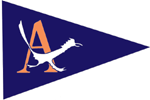 		
		(512) 266-1336					    BOARD OF DIRECTOR’S MEETING					    Date: 02/26/2020MOTION						   NAME OF BOARD MEMBER:  Annie LancasterBOARD POSITION:  Immediate Past CommodoreI  THAT:The AYC Board approve the UTSC On-boarding process and Operations ManualBACKGROUND/PURPOSE OF MOTION:  		This process and manual are a result of the AYC/UTSC committee formed in 2019 to address the issues raised by AYC members. UTSC needs more structure to inform its members of the AYC rules and regulations for safely participating in sailing at AYC.  NAME OF PERSON(S) WHO WILL CARRY OUT THE MOTION:     AYC/UTSC CommitteeAMOUNT REQUESTED: NoneIS THIS AN OPERATING EXPENSE OR CAPITAL EXPENDITURE?(Capital Expenditures cost >$2500 and have a useful life of >1 year)Operating Expense Line Item – Acct #Capital Expenditure (capital expenditures cost >$2500 and have a useful life of >1 year)IS THE AMOUNT INCLUDED IN THE CURRENT YEAR BUDGET? 	Yes No 	 HAVE/WILL MULTIPLE BIDS BE OBTAINED?          Yes 	 No